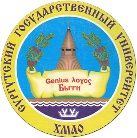 БЮДЖЕТНОЕ УЧРЕЖДЕНИЕ ВЫСШЕГО ОБРАЗОВАНИЯХАНТЫ-МАНСИЙСКОГО АВТОНОМНОГО ОКРУГА – ЮГРЫ«Сургутский государственный университет»Зачислены с 1 сентября 2022 года на внебюджетную основу обучения:37.05.01 Клиническая психология   - по конкурсу:  37.05.02 Психология служебной деятельности   - по конкурсу:  42.03.01 Реклама и связи с общественностью   - по конкурсу:  44.03.01 Педагогическое образование   - по конкурсу:  45.03.01 Лингвистика   - по конкурсу:  №СнилсКонкурсные баллы1197-230-803 832062134-907-320 552053152-824-952 751934168-392-257 051725211-408-496 24159